109年教育部友善校園獎頒獎典禮活動手冊實務分享文字及照片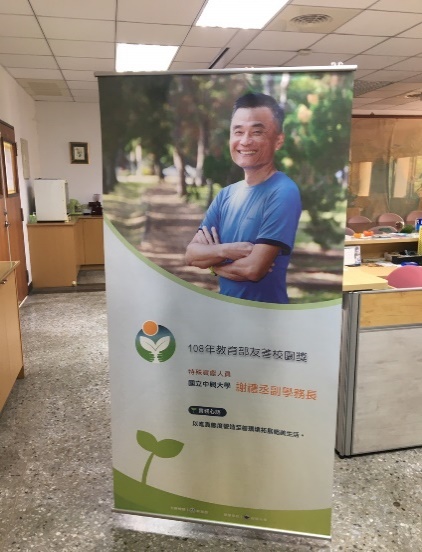 學校名稱（全銜）撰寫人資訊服務單位：撰寫人資訊職稱：撰寫人資訊姓名：撰寫人資訊聯絡電話：撰寫人資訊電子信箱：手冊實務分享文字(請分段陳述，以不超過600字為原則)心語（請務必30字以內）特色活動照片(照片檔案請另提供原始檔案謝謝) (請提供2張照片及圖片說明，檔案格式JPG，檔案大小800kb以上) 本照片使用於得獎者掛軸上，如下方圖示，典禮活動後由得獎者帶回特色活動照片(照片檔案請另提供原始檔案謝謝) (請提供2張照片及圖片說明，檔案格式JPG，檔案大小800kb以上) 本照片使用於得獎者掛軸上，如下方圖示，典禮活動後由得獎者帶回12